Name:  ____________________________Homework (WEEK 3) Honors: TRY YOUR BEST AND SHOW ALL OF YOUR WORK! Use CUBES (circle, underline, box, evaluate, and solve) to earn full credit.MONDAY:Solve the following problems without a calculator. You MUST show your work.  NO WORK = NO CREDIT.TUESDAYSolve the following problems without a calculator. You MUST show your work.  NO WORK = NO CREDIT.WEDNESDAYSolve the following problems without a calculator.  You MUST show your work.  NO WORK = NO CREDIT.THURSDAYSolve the following problems without a calculator.  You MUST show your work.  NO WORK = NO CREDIT1. Oka had $12. Then she saved $15 from her allowance. She bought 5 blow pops for $.25 each, 24-tootsie rolls for $.03 each, and 2 airheads for $.60 each. How much money did Oka spend and how much does Oka have left? Answer________2.  Write the following in exponential form and      evaluate:A. 6 x 6 x 6 x 6 x 6 = ____=_____  B. 5 x 5 x 5 x 5 =____=_____   C. 12 x 12 =  ____=_____3. A group of 1,176 campers wants to take boats out on the lake. If each boat holds 12 campers, how many boats will the campers need?Answer________4. SAT Question: If 3x-2 =3, then x= 3Answer_______173 x 43 =  Answer________SAT Question: If 24= 4x, then  Answer________1. Each question on a game show is worth 15 points.   Last night, a contestant answered 268 questions correctly. How many points did the contestant earn?Answer________1a. Evaluate:         52 · 5 ÷ 5 + 52 Answer________2. Evaluate:  52 ÷ (25 ÷ 5) 2Answer________3.   __________   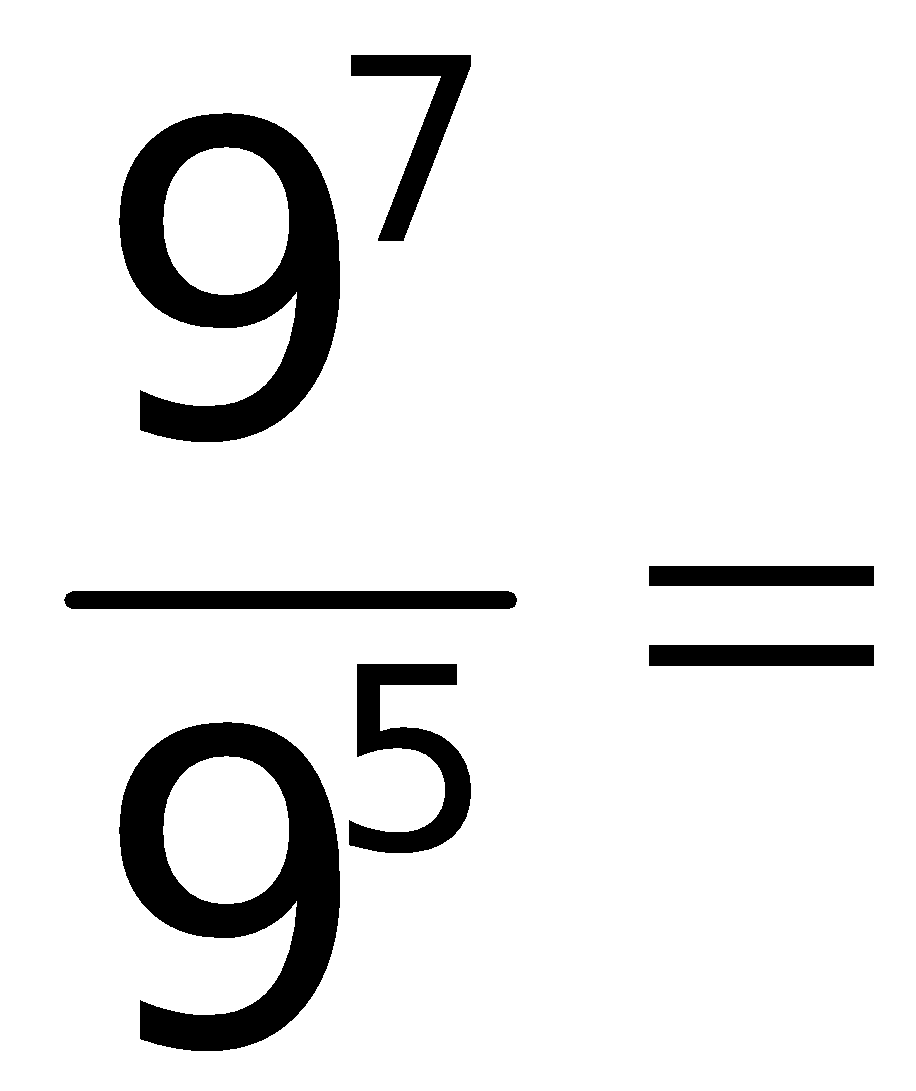 Describe the rule for dividing exponents with the same base  Answer_______________________________4. Evaluate:   __________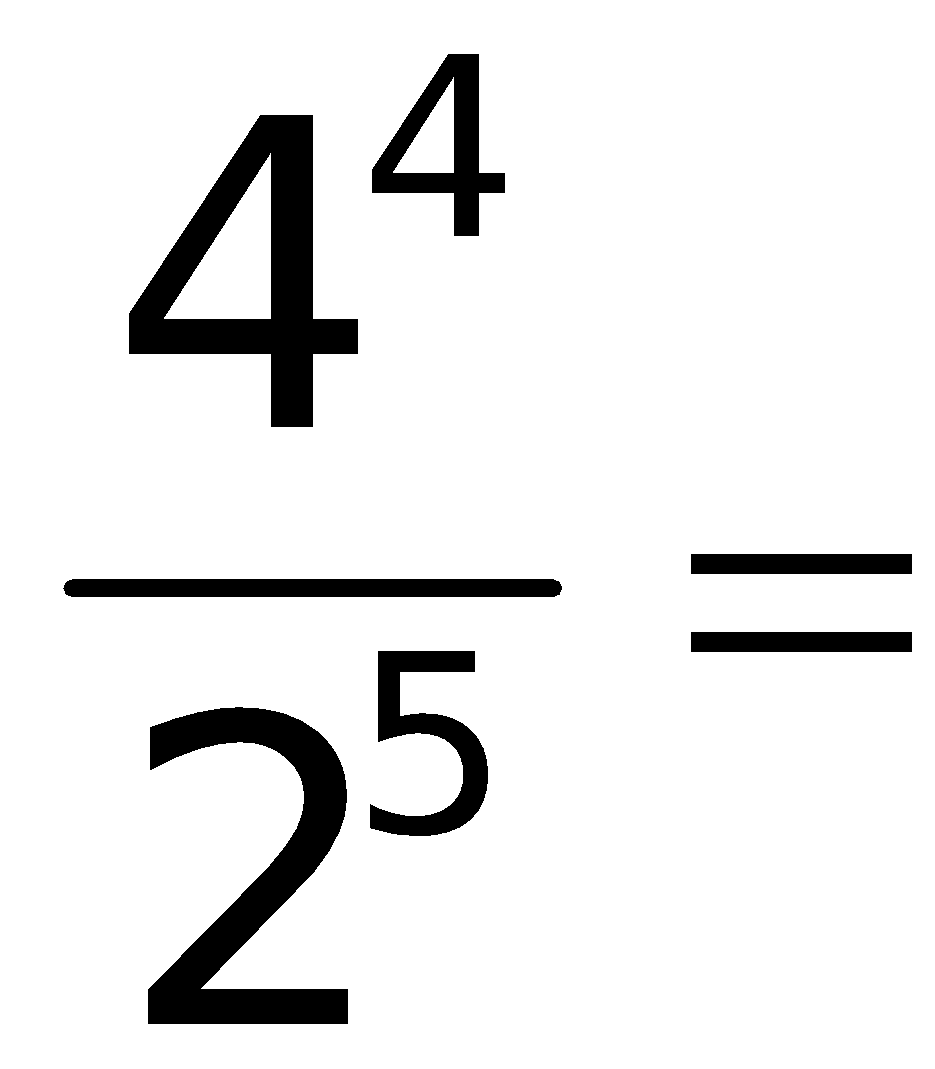 Can you use the rule for dividing exponents for this problem? Explain why or why not? Answer________________________________5. Look at the following number:87341.32What number is in the hundredths place? ______ What number is in the hundreds place?  _______What number is in the tenths place?  ______     What number is in the ten thousands place? _____1.  79,325 ÷ 24 =Answer________2.  Write in expanded form and solve.    a)  64 =  ______________=_____     b)  35 =  ______________=_____    c) 1320= ______________=_____    d) 255451=  ____________=_____3. 268 miners need to ride the elevator to the bottom of the mine. The elevator can hold 17 miners at a time. How many miners will be in the elevator on its last trip?Answer________Solve.(6•4÷3) 2 – (24 – 5 •2) ÷ (22 ÷ 21) +22340Answer________5. Solve.              (6 • 3 – 8)2 ÷ 4(52 ÷ 5) 0 + 5(52) Answer________Evaluate: (1990 • 92)3(33 ÷ 3)Answer________2. Try your luck at these analogy puzzles. An analogy compares two things to two others. Here is example:                          9 : 10 : : 81 : ? This is read as “9 is to 10 as 81 is to …” and the answer is 100.                           92 = 81                        102 = 100 Now find the missing numbers or words in the following analogies: a. 11 : 121 : : 20 : b. 3 : 27 : : 4 : 3. Solve.(90 + 3) 0 + 5(72 ÷ 9 + 2) + 12Answer________Solve.122 – 5(3 • 3 + 3) =                  3     Answer________